INSCENACE  DIVADLA U VALŠŮPolib tetičku aneb Nikdo není bez chyby / Simon WilliamsSituační komedie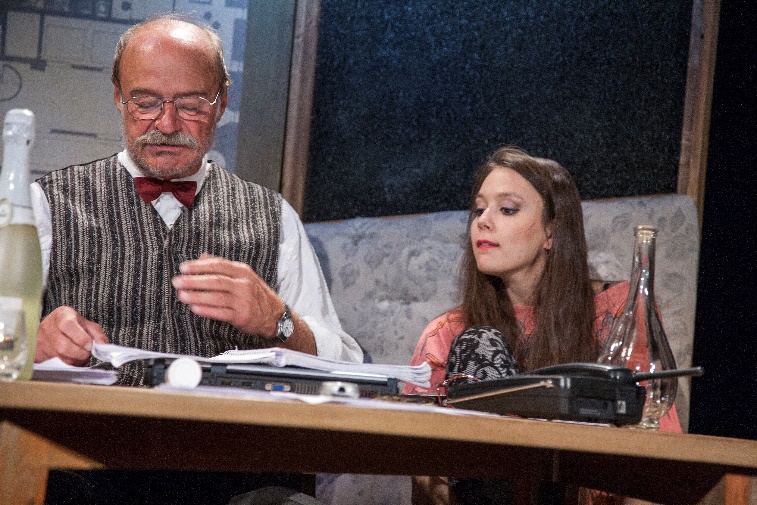 Hrají: Jan Čenský, Miroslava Pleštilová, Pavel Nový nebo Karel Vlček, Eliška Jansová nebo Hana Marie Maroušková Režie: Jan Novák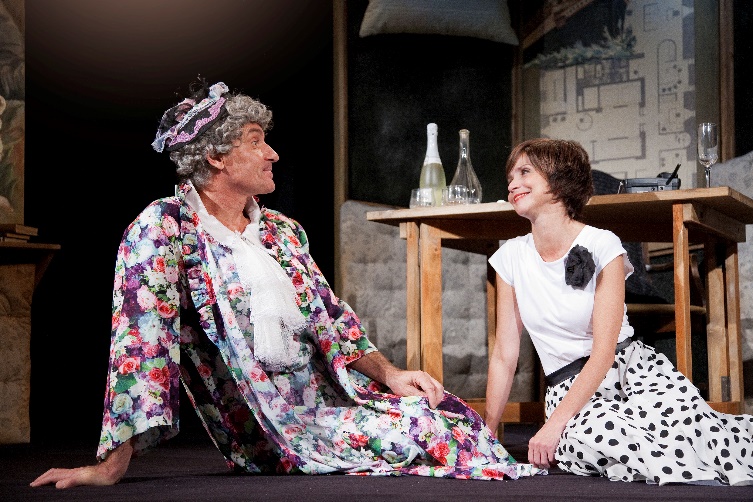 Drahá Mathilda / Israel HorovitzTragikomický příběh osudové lásky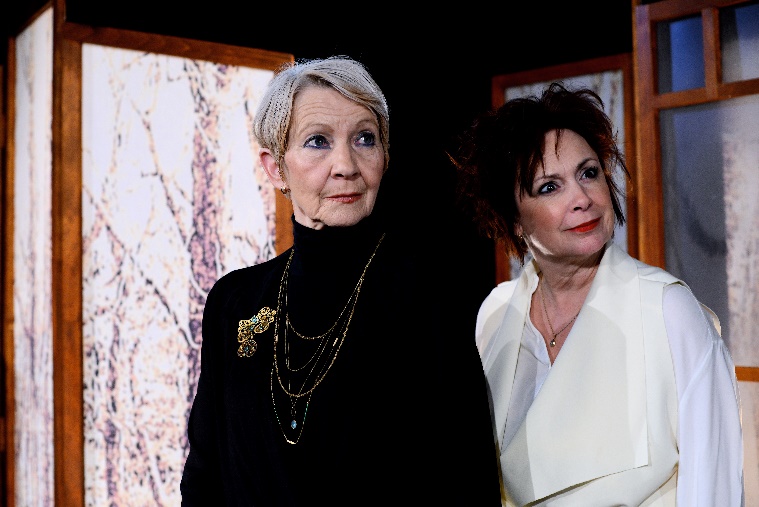 Hrají: Daniela Kolářová, Ilona Svobodová, Luboš Veselý                                           Režie: Otakar Kosek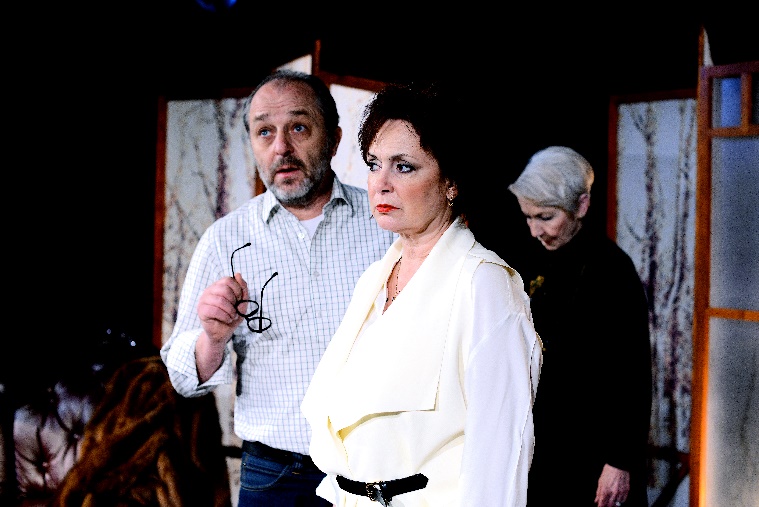 Dámská šatna / Arnošt GoldflamHra ze života hereček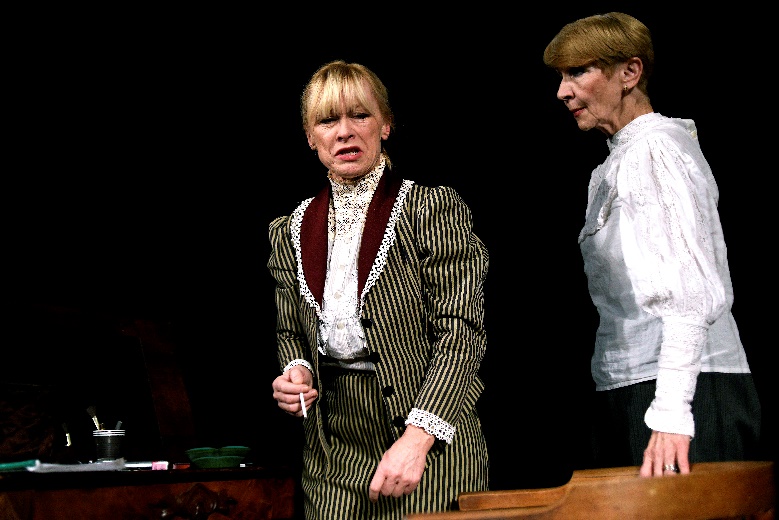 Hrají: Daniela Kolářová, Dana Batulková, Evellyn Pacoláková, Petra Tenorová                                   Režie: Arnošt Goldflam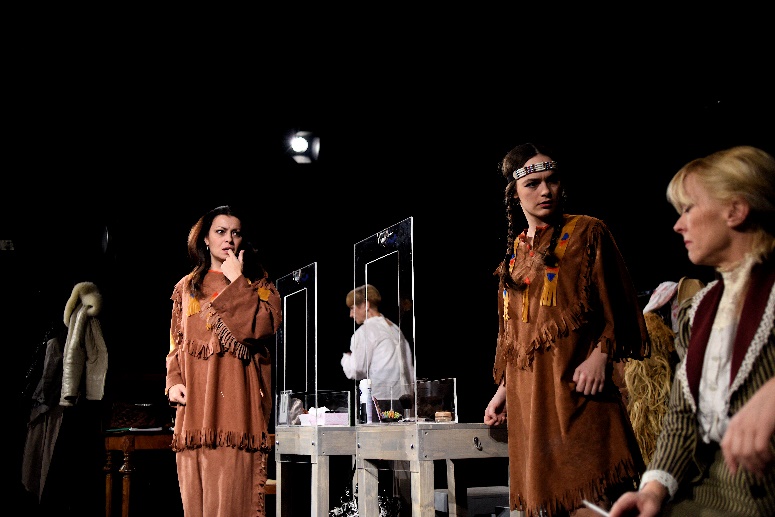 Slepá láska / Philipp Moog – Frank RöthStrhující romantický příběhHrají: Carmen Mayerová, František Skopal, Kristýna Podzimková nebo Eliška Jansová, Petr Buchta nebo Robert Hájek                                              Režie: Jan Novák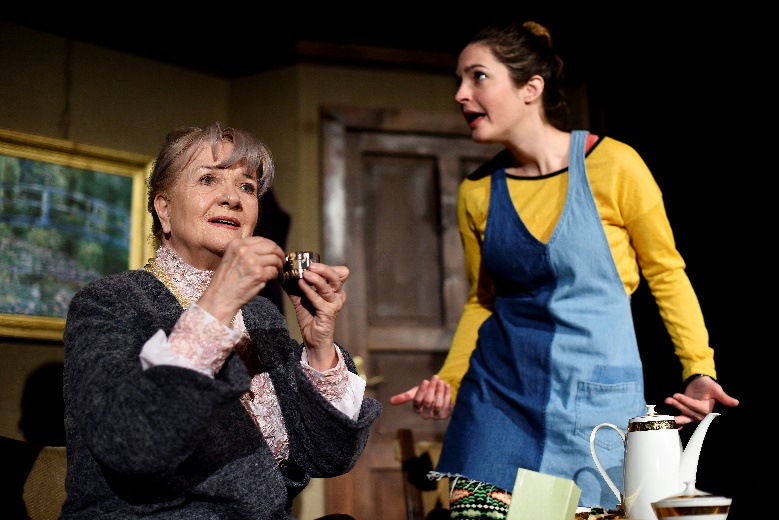 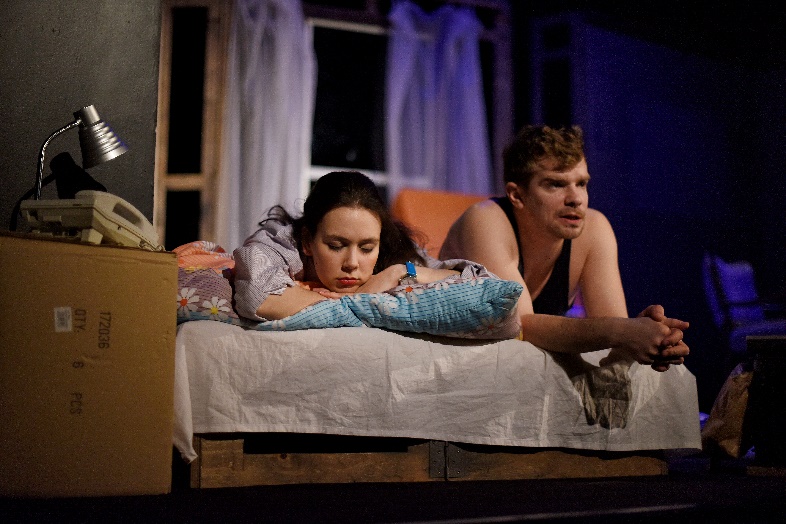 Hodný pan doktor / Neil SimonKomedie na motivy povídek A.P. Čechova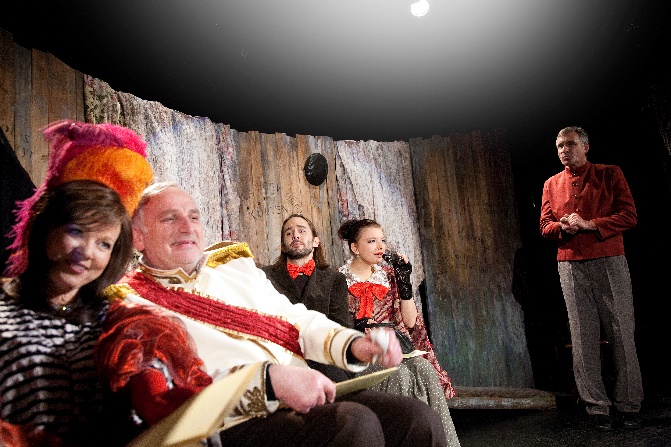 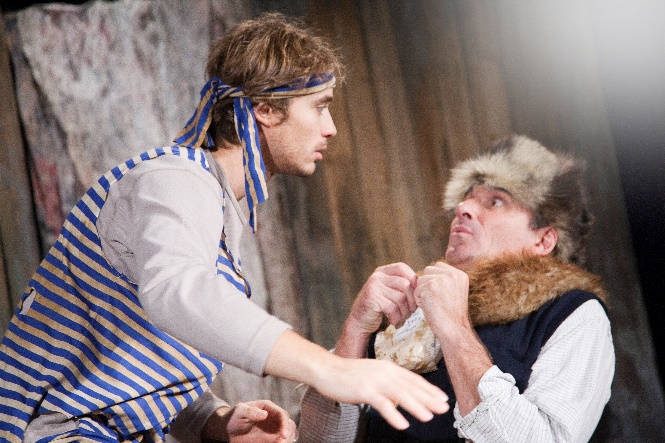 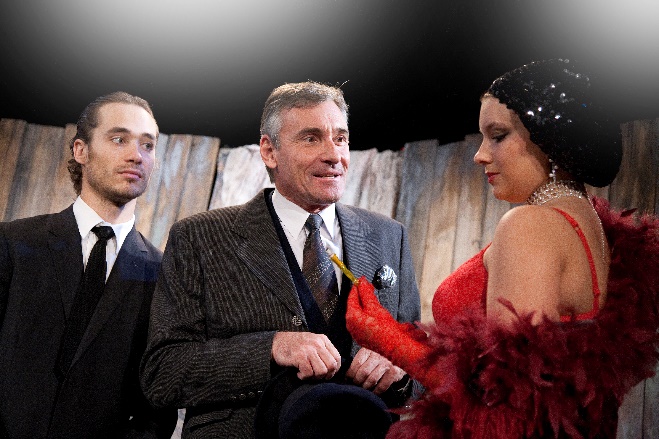 Hrají: Jan Čenský, Jarmila Švehlová, Miloš Mejzlík nebo Libor Hruška, Malvína Pachlová nebo Lenka Zahradnická, Filip Tomsa nebo František SkopalRežie: Jan NovákMěsíčná běs – Nevěsta z obrázku / Richard KalinovskiMilostný příběh Arménů v Americe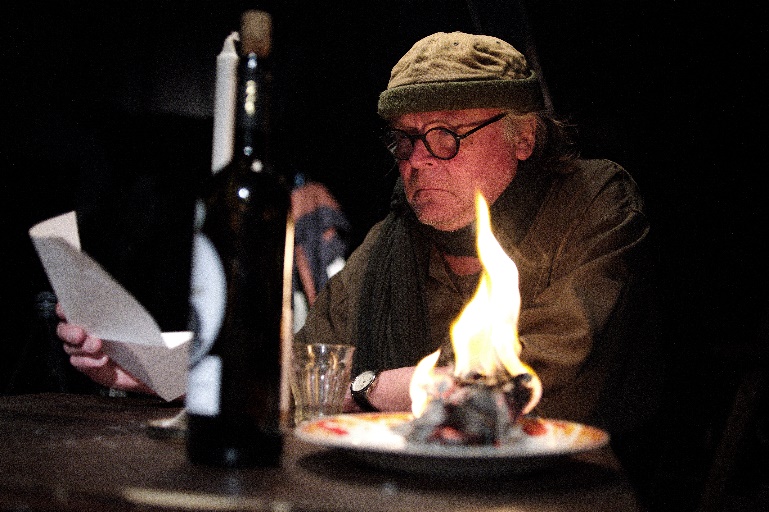 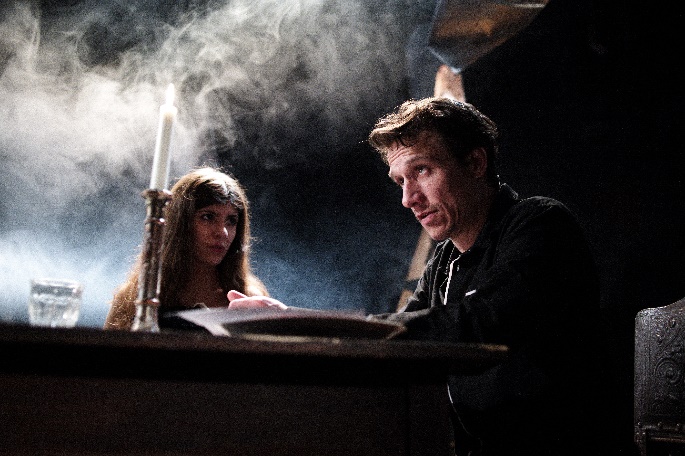 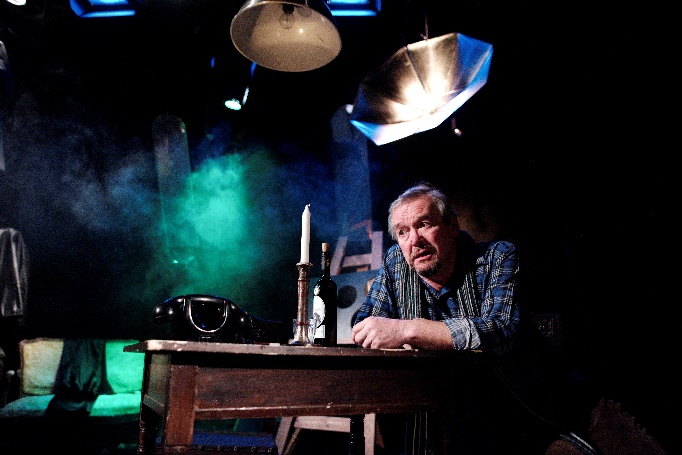 Hrají: Martin Kraus, Denisa Licková, Igor Bareš nebo Stanislav Lehký, Michal Pazderka nebo Josef BánovecRežie: Michael Tarant